METODICKÝ LISTCieľ aktivity: Objasniť žiakom ako sa mlieko dostane od kravičiek až k nim domov do chladničiek. Vyučovací predmet: Slovenský jazyk a literatúra, 1.ročník, téma: Pokus o plynulé čítanie textu – písmeno LPomôcky: multimediálne CD Cesta mlieka – Objav mlieko (informačný materiál z kampane financovanej za podpory EÚ, Ministerstva pôdohospodárstvaSR a Mliečneho fondu)Príprava: žiaci vedia že mlieko pochádza od kravy, že sa z neho vyrábajú jogurty, syry a pod.Realizácia:Prezentácia na tému „Cesta mliekaOchutnávka mliečnych výrobkovPokus o plynulé čítanie textu – písmeno LDiskusia o význame mlieka vo výživeZhrnutie: Žiaci sa dozvedeli o kravičkách, o prvovýrobe mlieka a jeho spracovaní. Vedia aké výrobky sa vyrábajú z mlieka a prečo je pre nich dôležité konzumovať mlieko a mliečne výrobky.Prílohy: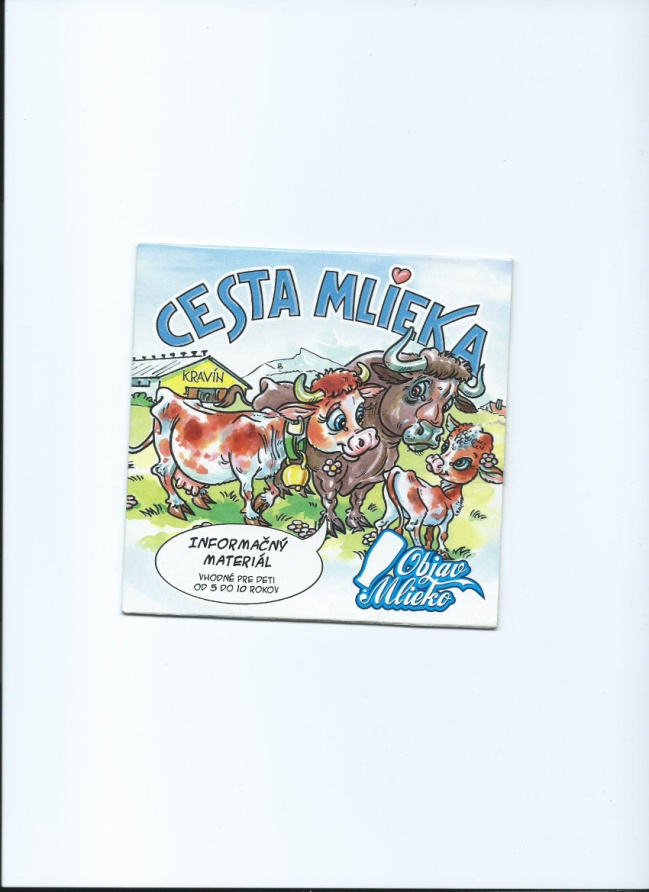 